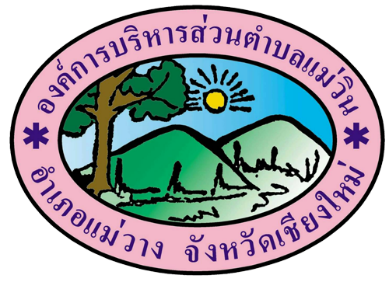 รายงานผลการดำเนินการมาตรการส่งเสริมคุณธรรม และความโปร่งใสขององค์การบริหารส่วนตำบลแม่วิน ประจำปีงบประมาณ พ.ศ. 2566ตามที่ได้ดำเนินการวิเคราะห์ผลการประเมิน ITA ขององค์การบริหารส่วนตำบลแม่วิน ปีงบประมาณ พ.ศ. 2565 และได้กำหนดมาตรการ/แนวทางในการส่งเสริมคุณธรรมและความโปร่งใสขององค์กรปกครองส่วนท้องถิ่นในปีงบประมาณ พ.ศ. 2566 ทั้งนี้ ได้มีการดำเนินการขับเคลื่อนการปฏิบัติงานให้เป็นไปตามมาตรการส่งเสริมคุณธรรมและความโปร่งใสขององค์กรปกครองส่วนท้องถิ่น ประจำปีงบประมาณ พ.ศ. 2566 ดังต่อไปนี้- 2 -- 3 -- 4 -- 5 -- 6 -- 7 -- 8 -มาตรการ/แนวทางวิธีการดำเนินการผู้รับผิดชอบระยะเวลาการดำเนินการผลการดำเนินการตามมาตรการผลลัพธ์/ความสำเร็จของการดำเนินการ1. มาตรการสร้างประสิทธิภาพการสื่อสาร (1) จัดทำประกาศแนวทางการเผยแพร่ข้อมูลต่อสาธารณะผ่านเว็บไซต์ขององค์การบริหารส่วนตำบลแม่วิน(2) ปรับปรุงศูนย์ข้อมูลข่าวสารตามกฎหมายว่าด้วยข้อมูลข่าวสารของทางราชการ(3) จัดให้มีช่องทางแสดงความคิดเห็นที่หลากหลายมากยิ่งขึ้นงานประชาสัมพันธ์ภายในปีงบประมาณ 2566(1) มีการจัดทำประกาศแนวทางการเผยแพร่ข้อมูลต่อสาธารณะ และทำการเผยแพร่ประกาศ ผ่านเว็บไซต์ขององค์การบริหารส่วนตำบลแม่วินเรียบร้อยแล้ว(2) มีการปรับปรุงศูนย์ข้อมูลข่าวสารขององค์การบริหารส่วนตำบลแม่วินเรียบร้อยแล้ว โดย- ทำการแต่งตั้งเจ้าหน้าที่ผู้รับผิดชอบให้เป็นปัจจุบัน(1) ประชาชนในพื้นที่องค์การบริหารส่วนตำบลแม่วินและประชาชนผู้มีส่วนได้เสียภายนอก ได้รับ ทราบข้อมูลข่าวสารของทางราชการอย่างทั่วถึง (2)  องค์การบริหารส่วนตำบลแม่วินมีคณะทำงานของศูนย์ข้อมูลข่าวสารที่เป็นปัจจุบัน และสามารถบริการให้ข้อมูลต่อ ประชาชนได้อย่างสะดวกมากขึ้นมาตรการ/แนวทางวิธีการดำเนินการผู้รับผิดชอบระยะเวลาการดำเนินการผลการดำเนินการตามมาตรการผลลัพธ์/ความสำเร็จของการดำเนินการ(4) ทำการเผยแพร่ผลงานหรือข้อมูลที่เป็นประโยชน์ต่อสาธารณชนให้เป็นปัจจุบันทางเว็บไซต์ขององค์การบริหารส่วนตำบลแม่วินงานประชาสัมพันธ์ภายในปีงบประมาณ 2566- มีการให้ความรู้แก่ประชาชนเกี่ยวกับ พ.ร.บ. ข้อมูลข่าวสารของราชการ พ.ศ. 2540- มีการจัดวางเอกสารข้อมูลข่าวสารแต่ละประเภทให้เป็นระเบียบ ง่ายต่อการค้นหา(3) เพิ่มช่องทางแสดงความคิดเห็นทางเว็บไซต์มากขึ้น (ทาง line open chat ชุมชน)(4) ปรับปรุงหน้าเว็บไซต์ให้เป็นปัจจุบันเรียบร้อยแล้ว(3) ประชาชนมีช่องทางในการแสดงความคิดเห็นเพิ่มมากขึ้น (4) ประชาชนสามารถรับรู้ข้อมูลข่าวสารขององค์การบริหารส่วนตำบลแม่วินได้เป็นปัจจุบันมาตรการ/แนวทางวิธีการดำเนินการผู้รับผิดชอบระยะเวลาการดำเนินการผลการดำเนินการตามมาตรการผลลัพธ์/ความสำเร็จของการดำเนินการ2. มาตรการในการพัฒนาและปรับปรุงการทำงาน(1) ทบทวนคู่มือการปฏิบัติงานตามภารกิจหลักและภารกิจสนับสนุนตามที่กฎหมายกำหนด โดยการกำหนดเป็นตัวชี้วัดตามคำรับรองการปฏิบัติราชการ ประจำปีงบประมาณ 2566(2) ปฏิบัติงานตามคู่มือการปฏิบัติงานตามภารกิจหลักและภารกิจสนับสนุนตามที่กฎหมายกำหนดอย่างเคร่งครัดทุกสำนัก/กอง/ฝ่ายทุกสำนัก/กอง/ฝ่ายภายในปี งบประมาณ 2566ภายในปี งบประมาณ 2566(1) ทุกสำนัก/กอง/ฝ่ายมีการทบทวนคู่มือการปฏิบัติงานตามภารกิจของตนเอง และมีการนำขึ้นเผยแพร่บนเว็บไซต์ขององค์การบริหารส่วนตำบลแม่วินเรียบร้อยแล้ว(2) มีการจัดทำบันทึกแจ้งเวียนให้ทุกกองฝ่ายถือปฏิบัติงานตามคู่มือการปฏิบัติงานตามภารกิจของตนเองอย่างเคร่งครัด เรียบร้อยแล้ว(1) ทุกกองฝ่ายมีคู่มือการปฏิบัติงาน และสามารถดำเนินงานในการให้บริการประชาชนได้ตามคู่มือการปฏิบัติงาน(2) ทุกกองฝ่ายรับทราบและถือปฏิบัติอย่างเคร่งครัดมาตรการ/แนวทางวิธีการดำเนินการผู้รับผิดชอบระยะเวลาการดำเนินการผลการดำเนินการตามมาตรการผลลัพธ์/ความสำเร็จของการดำเนินการ(3) จัดให้มีการอำนวยความสะดวกในการให้บริการประชาชนหรือผู้มาติดต่อราชการ- มีเก้าอี้รองรับประชาชนผู้รับบริการอย่างเพียงพอ- มีป้าย/สัญลักษณ์บอกทิศทางหรือตำแหน่งในการเข้าถึงจุดให้บริการได้อย่างสะดวกและชัดเจน รวมทั้งที่ตั้งของจุดให้บริการ-มีจุดให้บริการในการช่วยอำนวยความสะดวกต่าง ๆ เช่น ให้คำแนะนำในการขอรับบริการ ทุกสำนัก/กอง/ฝ่ายภายในปี งบประมาณ 2566(3) ทุกสำนัก/กอง/ฝ่ายทำการจัดให้มีการอำนวยความสะดวกในการให้บริการประชาชนหรือผู้มาติดต่อราชการ- มีเก้าอี้รองรับประชาชนผู้รับบริการอย่างเพียงพอแล้ว- มีป้าย/สัญลักษณ์บอกทิศทางหรือตำแหน่งในการเข้าถึงจุดให้บริการได้อย่างสะดวกและชัดเจน รวมทั้งที่ตั้งของจุดให้บริการ- จัดให้มีเจ้าหน้าที่บริเวณจุดให้บริการในการช่วยอำนวยความสะดวกให้ผู้มารับบริการแล้ว(3) องค์การบริหารส่วนตำบลแม่วิน สามารถอำนวยความสะดวกให้แก่ประชาชนได้อย่างทั่วถึงและเพียงพอ และได้รับผลตอบรับจากผู้มาติดต่อราชการว่าได้รับความสะดวกสบายและรวดเร็วมากยิ่งขึ้นมาตรการ/แนวทางวิธีการดำเนินการผู้รับผิดชอบระยะเวลาการดำเนินการผลการดำเนินการตามมาตรการผลลัพธ์/ความสำเร็จของการดำเนินการหรือช่วยเตรียมเอกสารพร้อมแนบแบบคำร้องพร้อมตัวอย่างการกรอกข้อมูล- มีการให้บริการนอกเวลาราชการ หรือตามเวลาที่สอดคล้องกับผลสำรวจความต้องการของผู้รับบริการในพื้นที่- จัดให้มีแสงสว่างอย่างเพียงพอ ณ จุดรับบริการและภายในสำนักงาน หรือที่ทำการ- มีการออกคำสั่งมอบหมายให้มีเจ้าหน้าที่คอยให้บริการประชาชนในช่วงพักเที่ยง และวันหยุดราชการ) เรียบร้อยแล้ว- มีการมอบหมายให้เจ้าหน้าที่กองช่างตรวจสอบความสว่าง ณ จุดรับบริการและมาตรการ/แนวทางวิธีการดำเนินการผู้รับผิดชอบระยะเวลาการดำเนินการผลการดำเนินการตามมาตรการผลลัพธ์/ความสำเร็จของการดำเนินการ(4) มีการให้บริการเชิงรุก เช่น การเยี่ยมผู้ป่วยติดเตียง การฉีดวัคซีนพิษสุนัขบ้า หรือการฉีดพ่นกำจัดยุงลายทุกสำนัก/กอง/ฝ่ายภายในปี งบประมาณ 2566มอบหมายให้มีพนักงาน(แม่บ้าน) คอยทำความสะอาด ณ จุดให้บริการประชาชนทุกสองชั่วโมง(4) ทุกกองฝ่ายได้มีการให้บริการเชิงรุก- งานสาธารณสุขฯจัดทำโครงการการฉีดวัคซีนพิษสุนัขบ้าในพื้นที่ชุมชนทุกชุมชน และโครงการพ่นยากำจัดยุงลายในชุมชน- งานพัฒนาชุมชน ออกพื้นที่ จัดทำบัตรผู้พิการให้ผุ้ป่วยติดเตียง- กองช่าง มีการออกสำรวจเสาไฟสาธารณะ (ไฟกิ่ง) เพื่อกำหนดหมายเลข(4) ประชาชนในเขตองค์การบริหารส่วนตำบลแม่วินได้รับความสะดวกมากขึ้น และสามารถช่วยเหลือผู้ด้อยโอกาสที่ไม่ สามารถมารับบริการ ณ ที่ทำการองค์การบริหารส่วนตำบลแม่วินได้มาตรการ/แนวทางวิธีการดำเนินการผู้รับผิดชอบระยะเวลาการดำเนินการผลการดำเนินการตามมาตรการผลลัพธ์/ความสำเร็จของการดำเนินการ(5) พัฒนาเทคโนโลยีเพื่อใช้สนับสนุนการดำเนินงานเพื่อให้เกิดความสะดวก รวดเร็วงานประชาสัมพันธ์ภายในปีงบประมาณ 2566ประจำเสาไฟ เพื่อสะดวกต่อการแจ้งเหตุไฟกิ่งเสีย/ดับ- กองคลัง มีบริการลงพื้นที่ให้บริการเก็บเงินค่าธรรมเนียมขยะในทุกชุมชน(5) งานประชาสัมพันธ์มีการพัฒนาระบบเครือข่ายสารสนเทศขององค์การบริหารส่วนตำบลแม่วิน เพื่อให้บริการประชาชนที่มาติดต่อราชการภายในที่ทำการองค์การบริหารส่วนตำบลแม่วิน และมีการพัฒนาระบบ e-service ในเว็บไซต์ เรียบร้อยแล้ว(5) ประชาชนสามารถขอรับบริการได้ด้วยตนเองโดยไม่ต้องเข้ามาติดต่อ ณ ที่ทำการองค์การบริหารส่วนตำบลแม่วิน ทำให้เกิดความสะดวกมากยิ่งขึ้นมาตรการ/แนวทางวิธีการดำเนินการผู้รับผิดชอบระยะเวลาการดำเนินการผลการดำเนินการตามมาตรการผลลัพธ์/ความสำเร็จของการดำเนินการ3. มาตรการพัฒนาและยกระดับการประเมินคุณธรรมและความโปร่งใสในการดำเนินงานของหน่วยงานภาครัฐรณรงค์ให้ความรู้เรื่องการประเมินคุณธรรมและความโปร่งใสในการดำเนินงานของหน่วยงานภาครัฐแก่พนักงานเจ้าหน้าที่ให้เกิดความตะหนักรู้และดำเนินงานให้เกิดความโปร่งใสงานนิติการสำนักปลัดม.ค. - มี.ค. 2566มีการรณรงค์ให้ความรู้เรื่องการประเมินคุณธรรมและความโปร่งใสในการดำเนินงานของหน่วยงานภาครัฐแก่พนักงานเจ้าหน้าที่ พร้อมทั้งสร้างความรู้ความเข้าใจในการดำเนินงานให้เป็นไปตามแผนปฏิบัติการและป้องกันการทุจริต เรียบร้อยแล้วพนักงานเจ้าหน้าที่เกิดการตระหนักรู้และให้ความร่วมมือในการปรับปรุงและพัฒนา การปฏิบัติงานเพื่อ ให้ผลคะแนน ITA อยู่ในระดับที่ดียิ่งขึ้น  